Zapytanie ofertowe w sprawie zamówienia o szacowanej wartości poniżej 30000 euroZałącznik numer 2. Formularz ofertowy.Zamawiający:                                                                                                          ( miejscowość, data )Muzeum Warszawy ul. Rynek Starego Miasta 28-42,00-272 WarszawaNazwa i adres zgłaszającego Nr telefonu, e-mail: …………………………Osoba do kontaktu: …………………(pieczątka)FORMULARZ  OFERTOWYOferujemy wykonanie ………………………………………………………....................., zgodnie  z opisem przedmiotu zamówienia i na warunkach zawartych  w  zapytaniu ofertowym za wynagrodzeniem: netto zł:.................................., (słownie:..........................................................),............................................zł brutto  (słownie : ............................................................. . Podana kwota uwzględnia wartość całego przedmiotu zamówienia. Ponadto: Oświadczamy, że reprezentowana przez nas firma zrealizowała w ciągu ostatnich 3  lat (przed upływem terminu składania ofert wstępnych) następujące podobne, usługi związane z tematem objętym zapytaniem ofertowym: Części składowe ceny ofertowej:Oświadczamy, że spełniamy warunki udziału w postępowaniu o udzielenie zamówienia publicznego.Na potwierdzenie posiadania uprawnień do wykonywania określonej działalności lub czynności związanej z przedmiotem zamówienia oświadczam, że ………………………………………………………………………………………………………………………………………………………………………………………………………………………………………………Wymagany dokument załączam do niniejszej oferty.																						       ……………………………………			                (Podpis i pieczątka upoważnionego                          								przedstawiciela wykonawcy)   Załącznik numer 1.Opis przedmiotu zamówienia-  artykuły do utrzymania czystości w pomieszczeniach Oddziału Muzeum Woli Kod CPV – 34928480-6, 39224200-0, 39224100-9, 39224330-0Poz. 1 - Kosz na śmieci do kabin sanitarnych - łącznie   5 szt.  Poz. 2 – Kosz na śmieci do łazienki – łącznie 5 szt.  Poz. 3 – Kosz na śmieci z pokrywką - łącznie 2 szt. Poz. 4 – Kosz biurowy– łącznie 20  szt.Poz. 5.  Zestaw do zamiatania – łącznie 4 szt.Poz. 6.  Myjka do okien i luster -  łącznie 2 szt. Poz. 7.  Zestaw sprzątający. Wózek do sprzątania dwuwiaderkowy z prasą do wyciskania mopów – łącznie 2 szt.Poz. 8.– Dmuchawa, odkurzacz ogrodowy o mocy 3000W, łącznie 1 szt.Poz. 9. Dmuchawa Odkurzcz do śniegu, łącznie 1 szt.Poz. 10. Pojemniki na piasek i sól – łącznie 2 szt.Poz. 11.  MIOTŁA SUSY Z KIJEM DREWNIANYM – łącznie 6szt. Poz. 12 - Kosz do segregacji śmieci - łącznie   3 szt.  2)Nazwa nadana zamówieniu:Dostawa sprzętu do sprzątania.3)Opis przedmiotu zamówienia:Przedmiotem zamówienia jest dostawa sprzętu do sprzątania określonego w załączniku nr 1.Szczegółowy opis przedmiotu zamówienia określa załącznik nr 1 do niniejszego zapytania.Zamawiający nie dopuszcza składania ofert częściowych. Ofertę należy złożyć na cały zakres zamówienia. Wykonawca jest zobowiazany do wypełnienia formularza ofertowego – załącznik numer 2.4)Pożądany termin wykonania:Termin dostawy: do 15.06.2018r.5)Kryteria udziału:5)Kryteria udziału:     5.1)Wiedza i doświadczenie (referencje):Wykonawca musi wykazać że w ciągu ostatnich trzech lat przed upływem terminu składania ofert, a jeżeli okres prowadzenia działalności jest krótszy w tym okresie, wykonał a w przypadku świadczeń okresowych lub ciągłych również wykonuje, co najmniej dwa zamówienia polegające na dostawie sprzętu do sprzątania o wartości co najmniej 5 000 złotych netto (cena nie zawierająca podatku VAT) każda z nich. Przez wykonaną dostawę Zamawiający rozumie dostawę zrealizowaną w ramach danej umowy i odebraną przez Zamawiającego lub Odbiorcę jako należycie wykonaną. Zamawiający zastrzega sobie prawo do ewentualnego sprawdzenia prawdziwości przedstawionych danych wskazanych przez Wykonawcę w ofercie. Wykonawca obowiązany jest załączyć dowody potwierdzające, że dostawy zostały wykonane lub są wykonywane należycie. Dowodami są referencje bądź inne dokumenty wystawione przez  podmiot, na rzecz którego dostawy były wykonywane, a w przypadku świadczeń okresowych lub ciągłych są wykonywane, a jeżeli z uzasadnionej przyczyny o obiektywnym charakterze Wykonawca nie jest w stanie uzyskać tych dokumentów – oświadczenie wykonawcy; w przypadku świadczeń okresowych lub ciągłych nadal wykonywanych referencje lub inne dokumenty potwierdzające ich należyte wykonywanie powinny być wydane nie wcześniej niż 3 miesiące przed upływem terminu składania ofert.     5.2)Odpowiedni potencjał techniczny:Nie dotyczy     5.3)Dysponowanie osobami zdolnymi do     wykonania zamówienia:Tak, dotyczący należytego wykonania przedmiotu zamówienia.     5.4) Sytuacja ekonomicznej i finansowanianie dotyczy6)Miejsce i forma składania ofert:W siedzibie w godzinach pracy Muzeum (poniedziałek – piątek, 8.00 – 16.00) lub e-mail: janusz.kurczak@muzeumwarszawy.pl . 7)Termin składania ofert:Do dnia 20.04.2018 r., do godziny 9:008)Kryterium oceny ofertKryterium oceny ofert:1. Cena brutto – 100%9)Osoba do kontaktu ze strony zamawiającego:Janusz Kurczakjanusz.kurczak@muzeumwarszawy.pl; tel. 22 596 67 10; 605 649 46 Barbara Rosiakbarbara.rosiak@muzeumwarszawy.pltel. 22 227 74 395; 511 731 23910)Muzeum Warszawy w przypadku zaakceptowania zakupu przez kierownika jednostki i zagwarantowania finansowania realizacji zamówienia, spośród prawidłowo  zgłoszonych kandydatur wybierze podmiot, któremu powierzy realizację zamówienia. 11)Muzeum Warszawy zastrzega sobie prawo kontaktu jedynie z wybranymi podmiotami. 12)Niniejsze ogłoszenie nie stanowi oferty w rozumieniu kodeksu cywilnego i nie może stanowić podstawy do wysuwania roszczeń względem Muzeum Warszawy 13)Muzeum nie ponosi kosztów sporządzenia oferty.10)Muzeum Warszawy w przypadku zaakceptowania zakupu przez kierownika jednostki i zagwarantowania finansowania realizacji zamówienia, spośród prawidłowo  zgłoszonych kandydatur wybierze podmiot, któremu powierzy realizację zamówienia. 11)Muzeum Warszawy zastrzega sobie prawo kontaktu jedynie z wybranymi podmiotami. 12)Niniejsze ogłoszenie nie stanowi oferty w rozumieniu kodeksu cywilnego i nie może stanowić podstawy do wysuwania roszczeń względem Muzeum Warszawy 13)Muzeum nie ponosi kosztów sporządzenia oferty.  L.p.Przedmiot pracy, usługi lub dostawyOdbiorca  nazwa, adresWartość brutto w złData wykonywania (dz-m-rok)1……………………….………………………..…………………….…………………….…….…………….zł...................................2……………………….……………………….………………………………………………..…………….zł...................................Poz. w załącznikuNazwa produktuCena za 1 szt. netto złCena za 1 szt. brutto złIlość szt.Wartość netto złWartość brutto zł1Kosz na śmieci do kabin sanitarnych52Kosz na śmieci do łazienki53Kosz na śmieci z pokrywką24Kosz biurowy205Zestaw do zamiatania46Myjka do okien i luster27Zestaw sprzątający Wózek do sprzątania dwuwiaderkowy z prasą do wyciskania mopów28Dmuchawa, odkurzacz ogrodowy o mocy 3000V19Dmuchawa, odkurzacz do śniegu110Pojemniki na piasek i sól211Miotła z kijem drewnianym612Kosz do segregacji odpadów3Razem poz. 1-12Razem poz. 1-12Razem poz. 1-12Razem poz. 1-12Razem poz. 1-12Opis wymaganych parametrów minimalnychKosz na śmieci do kabin sanitarnych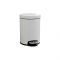 Kosz na śmieci do kabin sanitarnych WC.Rysunek poglądowy.Kosz na śmieci do kabin sanitarnych WC, stojący, zamykany, pedałowy, 
z wyjmowanym wewnętrznym wiaderkiem z pałąkiem, otwierany stalowym przyciskiem z nakładką z tworzywa sztucznego.Dane techniczne:kolor: białywysokość - 29 cm (+-5%)średnica - 20,5 cm (+-5%)pojemność - 5 l (+-5%)waga - 1 kg (+-5%)wykonanie: plastik/stal lakierowanaOpis wymaganych parametrów minimalnychKosz na śmieci do łazienek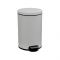 Kosz na śmieci do łazienek. Rysunek poglądowy.Kosz na śmieci do łazienek, stojący, zamykany, pedałowy z wyjmowanym, wewnętrznym wiaderkiem z pałąkiem, otwierany stalowym przyciskiem z nakładką z tworzywa sztucznego.Dane techniczne:kolor: białywysokość - 45,5 cm (+-5%)średnica - 29,2 cm (+-5%)pojemność - 20 l (+-5%)waga - 1 kg (+-5%)wykonanie: plastik/stal lakierowanaOpis wymaganych parametrów minimalnychKosz na śmieci z pokrywą. Rysunek poglądowy.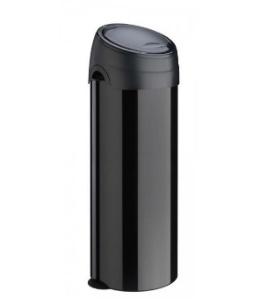 Kosz na śmieci stojący, z pokrywą, otwieranie i zamykanie System Soft-Touch.Dane techniczne:kolor: czarnypojemność - 60 l (+-5%)wysokość - 78 cm (+-5%)szerokość - 36 cm (+-5%)waga - 6 kg (+-5%)wykonanie: plastik/stalOpis wymaganych parametrów minimalnychKosz na śmieci biurowy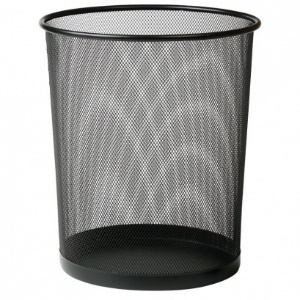 Kosz na śmieci wewnętrzny.Rysunek poglądowy.Kosz na śmieci biurowy wolnostojący.Dane techniczne:kolor: czarnyszerokość: 29 cm (+-5%)głębokość 29 cm (+-5%)wysokość 34 cm (+-5%)objętość: 17 l (+-5%)średnica 34 cm (+-5%)materiał: metalOpis wymaganych parametrów minimalnych	Zestaw do zamiatania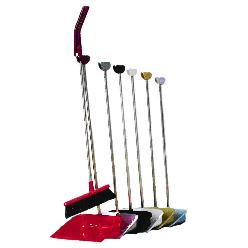 Zestaw do zamiatania. Rysunek poglądowy.Zestaw do zamiatania (szczotka i szufelka) z zintegrowanym przegubem 
z przestawianym haczykiem do zawieszania.Dane techniczne: - szczotka z kijem:wysokość 100 cm (+-5%)szerokość robocza 25 cm (+-5%)kolor: białymateriał - tworzywo sztuczne z metalowymi elementami - szufelka z kijem i uchwytem:wysokość 102 cm (+-5%)szerokość 33 cm (+-5%)głębokość 34 cm (+-5%)kolor: białymateriał tworzywo sztuczne, z metalowymi elementamiOpis wymaganych parametrów minimalnych	Myjka do okien 
i luster 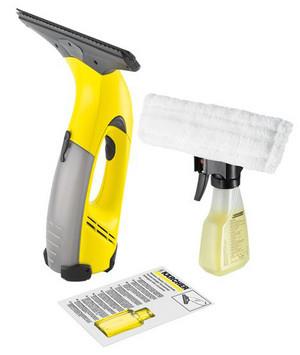 Myjka do okien i luster. Rysunek poglądowy.Myjka do okien i luster. Dane techniczne:Szerokość robocza dyszy ssącej: 280 mm (+-5%)Zbiornik na wodę brudną: 100 ml (+-5%)Czas ładowania akumulatora: 140 min (+-5%)Czas pracy ciągłej na akumulatorze: 25 min (+-5%)Wydajność powierzchniowa na 1 ładowaniu: 75 m2 (+-5%) (ok. 25 okien)Zasilanie akumulatorowe: 3,6 - 4VNapięcie: 220-240 VCzęstotliwość: 50-60 HzCiężar z akumulatorem: 0,6 kg (+-5%)Wymiary (dł. x szer. x wys.): 120×280×320 mm (+-5%)Wyposażenie standardowe:Środek do czyszczenia okien (koncentrat), 20 mlButelka ze spryskiwaczemPad z mikrofibry - 1 xSsawka szeroka, 280 mmLitowo-jonowy akumulatorŁadowarkaOpis wymaganych parametrów minimalnych	Zestaw sprzątający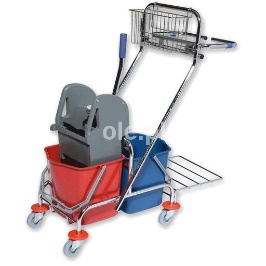 Zestaw sprzątający. Rysunek poglądowy.Zestaw sprzątający. Wózek do sprzątania dwuwiaderkowy z prasą 
do wyciskania mopów. Dane techniczne:wymiary: wysokość: 100,5 cm x szerokość: 40 cm x długość: 118,5 cm (+-5%)rama wykonana ze stali chromowanejilość wiader: 2pojemność każdego wiadra: min. 17 litrów z podziałkąkolorystyka wiader: czerwone i niebieskiewiaderka wykonane z tworzywa sztucznego odpornego na uszkodzeniawaga do10 kgWyposażenie:wyciskarka szczękowa, przeznaczona do mopów płaskichkolorystyka prasy: popielatakółka gumowane, 4 sztukiśrednica kółek: 7 cm (+-5%)uchwyt na worek z podpórką ze stali chromowanejkoszyczek na akcesoria ze stali chromowanejOpis wymaganych parametrów minimalnych	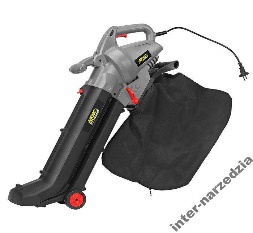 Odkurzacz do liści Rysunek poglądowy.Dmuchawa, odkurzacz ogrodowy o mocy 3000W (+-5%)Cechy:Łatwa i bezpieczna obsługa: ergonomiczne uchwyty gwarantują równomierny rozkład wagi i zapewniają większy komfort pracyDuża moc i wydajność: 3000 W (moc silnika) (+-5%)Obroty: 14000 rpm (+-5%)Prędkość powietrza do 275 km/hFunkcja dmuchania i wciągania liściNieprzerwana praca: wydajny rozdrabniacz liści (10:1) pozwala na dłuższe działanie urządzenia, bez konieczności ciągłego wymieniania worka na liścieWorek na liście o pojemności 55 litrów z transparentnym oknem do podglądu napełnieniaŁatwa obsługa worka na liście: wygodny montaż, wygodne opróżnianieZamek błyskawiczny: ułatwia opróżnianie workaPas na ramię: komfortowa praca bez bólu barków i ramionRegulowana długość dmuchawyKółka ułatwiające toczeniOpis wymaganych parametrów minimalnych	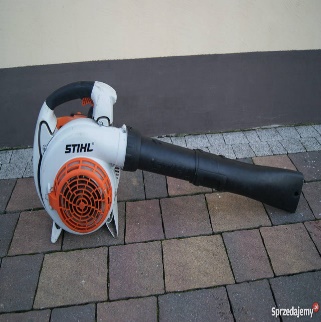 Dmuchawa Odkurzcz do liści, śniegu.Rysunek poglądowy.Dmuchawa Odkurzcz do liści, śnieguDANE TECHNICZNE: (+-5%)
- Moc: 0,8/1,1 kW/KM
- Pojemność skokowa: 27,2 cm³
- Wydajność turbiny: 770 m³/h
- Ciężar: 5,7 kg
- Poziom ciśnienia akustycznego: 96,0 dB(A)
- Poziom mocy akustycznej: 105,0 dB(A)
- Wartość drgań: 1,8/1,5 m/s²Opis wymaganych parametrów minimalnych	Pojemniki na piasek i sól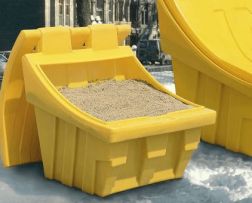 Rysunek poglądowyPojemniki na piasek i sólPojemniki przeznaczone do składowania piasku z solą;Dane techniczne (+-5%):Pojemność 100kgWysokość 600mmDługość 700mmGłębokość 650mmPełne otwarcie klapyZamykany na skobel lub zamek z kluczykiemGwarancja 60 miesięcyOpis wymaganych parametrów minimalnych	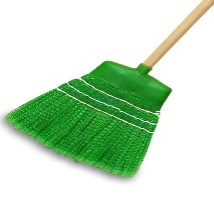 Rysunek poglądowy.Miotła z włókien sztucznych z trwałym drewnianym kijem w zestawie.Zamiatacz zewnętrzny, idealny do wszelkich prac porządkowych m. in. do utrzymywania porządku na ulicy, podjazdach, chodnikach oraz większych powierzchniach. Dane techniczne: (+-5%)Wysokość 110cmOpis wymaganych parametrów minimalnych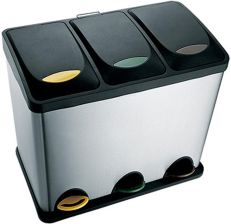 Kosz na śmieci segregowaneRysunek poglądowy.Kosz na śmieci segregowane, 3-komorowy, stojący, zamykany, pedałowy, z wyjmowanymi wewnętrznymi wiaderkami z pałąkiem, otwierany stalowym przyciskiem z nakładką z tworzywa sztucznego.Dane techniczne:wysokość - 40 cm (+-5%)szerokość 80cm  (+-5%)głębokość 27cm (+-5%)pojemność każdego kosza - 8 l (+-5%)waga 2,2kg (+-5%)obudowa- stal nierdzewnapokrywa - plastik